ΕΠΙΔΙΩΚΟΜΕΝΗ ΘΕΣΗ       ιστορικο απασχολησησ2005-2006 Clima ServiceΕγκαταστάσεις κλιματισμού-αεραγωγών-air condition2006-2008 Ηλεκτρολόγος 24ώρες ΝέστωρΗλεκτρολόγος εσωτερικών εγκαταστάσεων2008-2015 Εγνατία ΤΕΛΤεχνικός δικτύων, εγκαταστάσεις κεραιοσυστημάτων σε πυλώνες, configuration radio & mw(ericsson/nokia/Huawei/alcatel)2015-2019 Planet-TCΕγκαταστάσεις κεραιοσυστημάτων σε πυλώνες, configuration radio & mw(ericsson/nokia/Huawei/alcatel)2019-2022 Planet-TCΕγκαταστάσεις οπτικών ινών, blowing/splicing/installation Fttx εκπαιδευση2005 1ο ΤΕΕ ΕυόσμουΒοηθός Τεχνικού ΨΥΚΤΙΚΩΝ ΕΓΚΑΤΑΣΤΑΣΕΩΝ & ΚΛΙΜΑΤΙΣΜΟΥ2005-2006 ΙΕΚ ΔΕΛΤΑΤεχνικός  ΨΥΚΤΙΚΩΝ ΕΓΚΑΤΑΣΤΑΣΕΩΝ & ΚΛΙΜΑΤΙΣΜΟΥ2006-2008 ΙΕΚ ΔΕΛΤΑΤεχνικός ΕΣΩΤΕΡΙΚΩΝ ΗΛΕΚΤΡΙΚΩΝ ΕΓΚΑΤΑΣΤΑΣΕΩΝΛΟΙΠΑ ΠΤΥΧΙΑ – ΔΙΠΛΩΜΑΤΑ - ΓΝΩΣΕΙΣΔίπλωμα οδήγησης Β’Πτυχίο ECDL (άριστη δεξιότητα στους Η/Υ - software-hardware)Αγγλικά (άριστα)Άδεια καταδύσεων (PADI open water lv. 2)ΣΤΟΧΟΣΠροσπαθώ να ανταπεξέρχομαι στις αρμοδιότητες που μου δίνονται θέτοντας τον πήχη πάντα παραπάνω από τα όρια μου. Δείχνοντας το πάθος μου έχω καταφέρει σε σύντομο χρονικό διάστημα να γίνομαι βασικό μέλος «ομάδας» υψηλότερης βαθμίδας βοηθώντας στην οργάνωση και επίλυση διαφόρων θεμάτων.     ΠΡΟΑΙΡΕΤΙΚΟ Για την αλλαγή της εικόνας, κάνετε δεξί κλικ πάνω στην εικόνα, επιλέξτε αλλαγή εικόνας -> από αρχείο.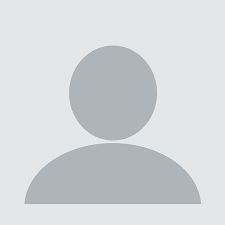 Το παρόν βιογραφικό είναι ένα παράδειγμα, διαγράψτε ότι δεν σας αφορά και αντικαταστήστε τα με τα δικά σας στοιχεία.Διεύθυνση:   Εύοσμος ΘεσσαλονίκηςΚινητό:  +30 6900000000Email:  xxxxx@hotmail.comΗμ. Γέννησης:  19/02/1987Οικ. Κατάσταση:   Στρατιωτικές Υποχρ.:   Δίπλωμα οδήγησης Β’:    